(для жюри)Команде предлагается распределить предложенные знаки на группы, дать название группам и знакам.Распределение на группы (предупреждающие, запрещающие, предписывающие, информационные) – 5 баллов, название знаков – по 1 баллу за каждый правильный ответ.(для команд)ПредупреждающиеЗапрещающиеПредписывающие Информационные  Железнодорожный переезд со шлагбаумом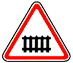 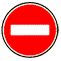 Въезд запрещён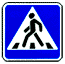 Пешеходный переход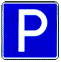 Парковка  Пересечение равнозначных дорог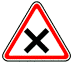 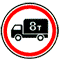 Движение грузовых автомобилей запрещено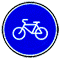 Велосипедная дорожка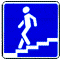 Подземный пешеходный переход Светофорное регулирование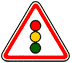 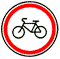 Движение на велосипедах запрещено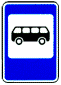 Место остановки автобуса и (или) троллейбуса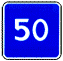 Скорость 50 км/ч